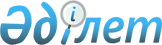 О мерах по реализации законодательных актов Республики КазахстанРаспоряжение Премьер-Министра Республики Казахстан от 25 августа 2006 года N 250-p



      1. Утвердить прилагаемый перечень нормативных правовых актов, принятие которых необходимо в целях реализации законов Республики Казахстан от 7 июля 2006 года "
 Об охране здоровья граждан 
", от 7 июля 2006 года "
 О внесении изменений 
 и дополнений в Закон Республики Казахстан "О профилактике заболевания СПИД" и от 7 июля 2006 года "
 О внесении изменений 
 и дополнений в некоторые законодательные акты Республики Казахстан по вопросам здравоохранения" (далее - перечень).






      2. Министерству здравоохранения Республики Казахстан:



      разработать и внести в установленном законодательством порядке в Правительство Республики Казахстан проекты постановлений Правительства Республики Казахстан согласно перечню;



      принять соответствующие ведомственные нормативные правовые акты и проинформировать Правительство Республики Казахстан о принятых мерах.

      

Премьер-Министр





                                                 Утвержден



                                      распоряжением Премьер-Министра



                                           Республики Казахстан



                                     от 25 августа 2006 года N 250-р

                             


Перечень






   нормативных правовых актов, принятие которых необходимо






       в целях реализации законов Республики Казахстан






      от 7 июля 2006 года "Об охране здоровья граждан",






    от 7 июля 2006 года "О внесении изменений и дополнений






          в Закон Республики Казахстан "О профилактике






     заболевания СПИД" и от 7 июля 2006 года "О внесении






      изменений и дополнений в некоторые законодательные






    акты Республики Казахстан по вопросам здравоохранения"






Примечание:




МЗ     - Министерство здравоохранения Республики Казахстан



КГСЭН  - Комитет государственного санитарно-эпидемиологического



         надзора Министерства здравоохранения Республики Казахстан



КККМУ  - Комитет по контролю за качеством медицинских услуг



         Министерства здравоохранения Республики Казахстан



КФ     - Комитет фармации Министерства здравоохранения Республики



         Казахстан

					© 2012. РГП на ПХВ «Институт законодательства и правовой информации Республики Казахстан» Министерства юстиции Республики Казахстан
				

N




п/




п



Наимено-




вание




законода-




тельного




акта



Наименование нормативного




правового акта



Форма акта



Сроки




разра-




ботки




и




внесе-




ния



От-




вет-




ст-




вен-




ный




за




испо-




лне-




ние



1



2



3



4



5



6


1

Закон



Республики



Казахстан



от 7 июля



2006 года



"Об охране



здоровья



граждан"  

1) Об утверждении



Перечня заболеваний



у детей старше трех



лет, нуждающихся в



постороннем уходе

Постановление



Правительства



Республики



Казахстан

Сентябрь



2006



года

МЗ

1

Закон



Республики



Казахстан



от 7 июля



2006 года



"Об охране



здоровья



граждан"  

2) Об утверждении



Правил ввоза и



вывоза органов и



тканей человека

Постановление



Правительства



Республики



Казахстан

Сентябрь



2006



года

МЗ

1

Закон



Республики



Казахстан



от 7 июля



2006 года



"Об охране



здоровья



граждан"  

3) Об утверждении



Правил получения



медицинской помощи



иностранцами и



лицами без



гражданства,



находящимися на



территории Республики



Казахстан

Постановление



Правительства



Республики



Казахстан

Сентябрь 2006 года

МЗ

1

Закон



Республики



Казахстан



от 7 июля



2006 года



"Об охране



здоровья



граждан"  

4) Об утверждении



Перечня заболеваний,



лечение которых



запрещается в



негосударственном



секторе



здравоохранения

Приказ МЗ

Сентябрь



2006



года

МЗ

1

Закон



Республики



Казахстан



от 7 июля



2006 года



"Об охране



здоровья



граждан"  

5) Об утверждении



Правил изъятия,



консервации,



проведения



трансплантации



тканей и (или)



органов (части



органов) от человека



к человеку, от трупа



к человеку и от



животных к человеку

Приказ МЗ

Сентябрь 2006 года

МЗ

1

Закон



Республики



Казахстан



от 7 июля



2006 года



"Об охране



здоровья



граждан"  

6) Об утверждении



перечня медицинских



противопоказаний к



помещению детей в



дом ребенка и



организации



образования,



организации для



детей-сирот и детей,



оставшихся без



попечения родителей

Приказ МЗ

Сентябрь



2006



года

МЗ

1

Закон



Республики



Казахстан



от 7 июля



2006 года



"Об охране



здоровья



граждан"  

7) Об утверждении



Правил проведения



смены пола для лиц с



расстройствами



половой идентификации

Приказ МЗ

Сентябрь



2006



года

МЗ

1

Закон



Республики



Казахстан



от 7 июля



2006 года



"Об охране



здоровья



граждан"  

8) Об утверждении



Правил патологоанато-



мического вскрытия,



производимого



независимыми



организациями



здравоохранения

Приказ МЗ

Сентябрь



2006



года

МЗ

1

Закон



Республики



Казахстан



от 7 июля



2006 года



"Об охране



здоровья



граждан"  

9) Об утверждении



Правил выдачи



справок о временной



нетрудоспособности

Приказ МЗ

Сентябрь 2006 года

МЗ

2

Закон



Республики



Казахстан



от 7 июля



2006 года



"О



внесении



изменений



и



дополнений



в Закон



Республики



Казахстан



"О профи-



лактике



заболева-



ния СПИД"

1) Об утверждении



Правил оказания



бесплатной медицинс-



кой и лекарственной



помощи ВИЧ-инфициро-



ванным и больным СПИД

Приказ МЗ

Сентябрь



2006



года

МЗ

3

Закон



Республики



Казахстан



от 7 июля



2006 года



"О



внесении



изменений



и



дополнений



в некото-



рые зако-



нодатель-



ные акты



Республики



Казахстан



по



вопросам



здраво-



охранения" 

1) Об утверждении



Правил обеспечения



своевременного



прохождения



профилактических,



предварительных и



обязательных



медицинских осмотров



лицами, подлежащими



данным осмотрам

Постановление



Правительства



Республики



Казахстан

Сентябрь 2006 года

МЗ

3

Закон



Республики



Казахстан



от 7 июля



2006 года



"О



внесении



изменений



и



дополнений



в некото-



рые зако-



нодатель-



ные акты



Республики



Казахстан



по



вопросам



здраво-



охранения" 

2) Об утверждении



Правил осуществления



контроля за качеством



медицинских услуг

Постановление



Правительства



Республики



Казахстан

Сентябрь



2006



года

МЗ

3

Закон



Республики



Казахстан



от 7 июля



2006 года



"О



внесении



изменений



и



дополнений



в некото-



рые зако-



нодатель-



ные акты



Республики



Казахстан



по



вопросам



здраво-



охранения" 

3) Об утверждении



Правил сертификации



в области



здравоохранения

Постановление



Правительства



Республики



Казахстан

Сентябрь



2006



года

МЗ

3

Закон



Республики



Казахстан



от 7 июля



2006 года



"О



внесении



изменений



и



дополнений



в некото-



рые зако-



нодатель-



ные акты



Республики



Казахстан



по



вопросам



здраво-



охранения" 

4) Об утверждении



Правил обеспечения



лекарственными



средствами граждан

Постановление



Правительства



Республики



Казахстан

Сентябрь



2006



года

МЗ

3

Закон



Республики



Казахстан



от 7 июля



2006 года



"О



внесении



изменений



и



дополнений



в некото-



рые зако-



нодатель-



ные акты



Республики



Казахстан



по



вопросам



здраво-



охранения" 

5) Об утверждении



Правил организации



и проведения закупа



лекарственных средств



для оказания



гарантированного



объема бесплатной



медицинской помощи

Постановление



Правительства



Республики



Казахстан

Сентябрь



2006



года

МЗ

3

Закон



Республики



Казахстан



от 7 июля



2006 года



"О



внесении



изменений



и



дополнений



в некото-



рые зако-



нодатель-



ные акты



Республики



Казахстан



по



вопросам



здраво-



охранения" 

6) Об утверждении



Правил закупа



медицинских услуг по



оказанию



гарантированного



объема бесплатной



медицинской помощи

Постановление



Правительства



Республики



Казахстан

Сентябрь



2006



года

МЗ

3

Закон



Республики



Казахстан



от 7 июля



2006 года



"О



внесении



изменений



и



дополнений



в некото-



рые зако-



нодатель-



ные акты



Республики



Казахстан



по



вопросам



здраво-



охранения" 

7) О внесении



изменений и дополне-



ний в постановление



Правительства



Республики Казахстан



от 27 мая 2000 года



N 806

Постановление



Правительства



Республики



Казахстан

Сентябрь



2006



года

МЗ

3

Закон



Республики



Казахстан



от 7 июля



2006 года



"О



внесении



изменений



и



дополнений



в некото-



рые зако-



нодатель-



ные акты



Республики



Казахстан



по



вопросам



здраво-



охранения" 

8) Об утверждении



Правил осуществления



государственного



контроля в сфере



обращения



лекарственных средств

Постановление



Правительства



Республики



Казахстан

Сентябрь



2006



года

МЗ

3

Закон



Республики



Казахстан



от 7 июля



2006 года



"О



внесении



изменений



и



дополнений



в некото-



рые зако-



нодатель-



ные акты



Республики



Казахстан



по



вопросам



здраво-



охранения" 

9) О внесении



изменений и



дополнений в



постановления



Правительства



Республики Казахстан



от 29 декабря 1995



года N 1894 и от 7



июля 2004 года N 767

Постановление



Правительства



Республики



Казахстан

Сентябрь



2006



года

МЗ

3

Закон



Республики



Казахстан



от 7 июля



2006 года



"О



внесении



изменений



и



дополнений



в некото-



рые зако-



нодатель-



ные акты



Республики



Казахстан



по



вопросам



здраво-



охранения" 

10) Об утверждении



Правил аккредитации



для определения



статуса независимого



эксперта

Постановление



Правительства



Республики



Казахстан

Сентябрь



2006



года

МЗ

3

Закон



Республики



Казахстан



от 7 июля



2006 года



"О



внесении



изменений



и



дополнений



в некото-



рые зако-



нодатель-



ные акты



Республики



Казахстан



по



вопросам



здраво-



охранения" 

11) О внесении



изменений и



дополнений



в некоторые решения



Правительства



Республики Казахстан

Постановление



Правительства



Республики



Казахстан

Сентябрь



2006



года

МЗ

3

Закон



Республики



Казахстан



от 7 июля



2006 года



"О



внесении



изменений



и



дополнений



в некото-



рые зако-



нодатель-



ные акты



Республики



Казахстан



по



вопросам



здраво-



охранения" 

12) Об утверждении



Правил проведения



аттестации лаборато-



рий организаций



санитарно-эпидемиоло-



гической службы на



соответствие санитар-



ным правилам и на



право осуществления



оценки риска с выда-



чей соответствующего



документа

Приказ МЗ

Сентябрь



2006



года

МЗ

3

Закон



Республики



Казахстан



от 7 июля



2006 года



"О



внесении



изменений



и



дополнений



в некото-



рые зако-



нодатель-



ные акты



Республики



Казахстан



по



вопросам



здраво-



охранения" 

13) Об утверждении



Правил государствен-



ной регистрации,



перерегистрации и



отзыва решения о



государственной



регистрации



продуктов детского



питания, пищевых и



биологически



активных добавок



к пище



(нутрицевтиков),



генетически



модифицированных



источников,



красителей,



материалов и



изделий, контактирую-



щих с водой и



продуктами питания,



химических веществ,



отдельных видов



продукции и веществ,



оказывающих вредное



воздействие на



здоровье человека

Приказ МЗ

Сентябрь



2006



года

МЗ

3

Закон



Республики



Казахстан



от 7 июля



2006 года



"О



внесении



изменений



и



дополнений



в некото-



рые зако-



нодатель-



ные акты



Республики



Казахстан



по



вопросам



здраво-



охранения" 

14) Об утверждении



единой методологии



для всех организаций,



имеющих право на



проведение оценки



риска и Правил



проведения оценки



риска

Приказ КГСЭН

Сентябрь



2006



года

МЗ

3

Закон



Республики



Казахстан



от 7 июля



2006 года



"О



внесении



изменений



и



дополнений



в некото-



рые зако-



нодатель-



ные акты



Республики



Казахстан



по



вопросам



здраво-



охранения" 

15) Об утверждении



Правил отнесения



лекарственных



средств к основным



(жизненно важным)



лекарственным



средствам

Приказ МЗ

Сентябрь



2006



года

МЗ

3

Закон



Республики



Казахстан



от 7 июля



2006 года



"О



внесении



изменений



и



дополнений



в некото-



рые зако-



нодатель-



ные акты



Республики



Казахстан



по



вопросам



здраво-



охранения" 

16) Об утверждении



Правил проведения



независимой эксперти-



зы медицинской



деятельности

Приказ МЗ

Сентябрь



2006



года

МЗ

3

Закон



Республики



Казахстан



от 7 июля



2006 года



"О



внесении



изменений



и



дополнений



в некото-



рые зако-



нодатель-



ные акты



Республики



Казахстан



по



вопросам



здраво-



охранения" 

17) Об утверждении



Правил рекламы



медицинских услуг



новых методов и



средств профилактики,



диагностики,



лечения и



медицинской



реабилитации и



порядок выдачи



разрешений на их



рекламу

Приказ МЗ

Сентябрь



2006



года

МЗ

3

Закон



Республики



Казахстан



от 7 июля



2006 года



"О



внесении



изменений



и



дополнений



в некото-



рые зако-



нодатель-



ные акты



Республики



Казахстан



по



вопросам



здраво-



охранения" 

18) Об утверждении



номенклатуры и



квалификационных



характеристик



медицинских и



фармацевтических



специальностей

Приказ МЗ

Сентябрь



2006



года

МЗ

3

Закон



Республики



Казахстан



от 7 июля



2006 года



"О



внесении



изменений



и



дополнений



в некото-



рые зако-



нодатель-



ные акты



Республики



Казахстан



по



вопросам



здраво-



охранения" 

19) Об утверждении



типового положения



о деятельности



организации



здравоохранения

Приказ МЗ

Сентябрь



2006



года

МЗ

3

Закон



Республики



Казахстан



от 7 июля



2006 года



"О



внесении



изменений



и



дополнений



в некото-



рые зако-



нодатель-



ные акты



Республики



Казахстан



по



вопросам



здраво-



охранения" 

20) Об утверждении



методики формирования



тарифов и планирова-



ния затрат на



медицинские услуги,



оказываемые в рамках



гарантированного



объема бесплатной



медицинской помощи

Приказ МЗ

Сентябрь



2006



года

МЗ

3

Закон



Республики



Казахстан



от 7 июля



2006 года



"О



внесении



изменений



и



дополнений



в некото-



рые зако-



нодатель-



ные акты



Республики



Казахстан



по



вопросам



здраво-



охранения" 

21) Об утверждении



Перечня доклинических



и клинических баз

Приказ КККМУ

Сентябрь



2006



года

МЗ

3

Закон



Республики



Казахстан



от 7 июля



2006 года



"О



внесении



изменений



и



дополнений



в некото-



рые зако-



нодатель-



ные акты



Республики



Казахстан



по



вопросам



здраво-



охранения" 

22) Об утверждении



стандартов



аккредитации в



области



здравоохранения

Приказ МЗ

Сентябрь



2006



года

МЗ

3

Закон



Республики



Казахстан



от 7 июля



2006 года



"О



внесении



изменений



и



дополнений



в некото-



рые зако-



нодатель-



ные акты



Республики



Казахстан



по



вопросам



здраво-



охранения" 

23) Об утверждении Перечня видов и объема доврачебной медицинской помощи

Приказ МЗ

Сентябрь



2006



года

МЗ

3

Закон



Республики



Казахстан



от 7 июля



2006 года



"О



внесении



изменений



и



дополнений



в некото-



рые зако-



нодатель-



ные акты



Республики



Казахстан



по



вопросам



здраво-



охранения" 

24) Об утверждении



Правил оказания



консультативно-диаг-



ностической помощи

Приказ МЗ

Сентябрь



2006



года

МЗ

3

Закон



Республики



Казахстан



от 7 июля



2006 года



"О



внесении



изменений



и



дополнений



в некото-



рые зако-



нодатель-



ные акты



Республики



Казахстан



по



вопросам



здраво-



охранения" 

25) Об утверждении



квалификационных



требований к



должностям работников



организаций



здравоохранения

Приказ МЗ

Сентябрь



2006



года

МЗ

3

Закон



Республики



Казахстан



от 7 июля



2006 года



"О



внесении



изменений



и



дополнений



в некото-



рые зако-



нодатель-



ные акты



Республики



Казахстан



по



вопросам



здраво-



охранения" 

26) Об утверждении



стандартов фармацев-



тической деятельности

Приказ МЗ

Сентябрь



2006



года

МЗ

3

Закон



Республики



Казахстан



от 7 июля



2006 года



"О



внесении



изменений



и



дополнений



в некото-



рые зако-



нодатель-



ные акты



Республики



Казахстан



по



вопросам



здраво-



охранения" 

27) Об утверждении



Правил переподготов-



ки, повышения



квалификации и



периодической аттес-



тации специалистов,



осуществляющих



фармацевтическую



деятельность

Приказ МЗ

Сентябрь



2006



года

МЗ

3

Закон



Республики



Казахстан



от 7 июля



2006 года



"О



внесении



изменений



и



дополнений



в некото-



рые зако-



нодатель-



ные акты



Республики



Казахстан



по



вопросам



здраво-



охранения" 

28) Об утверждении



Правил составления



нормативно-техничес-



ких документов по



контролю за



качеством и



безопасностью лекарс-



твенных средств

Приказ МЗ

Сентябрь



2006



года

МЗ

3

Закон



Республики



Казахстан



от 7 июля



2006 года



"О



внесении



изменений



и



дополнений



в некото-



рые зако-



нодатель-



ные акты



Республики



Казахстан



по



вопросам



здраво-



охранения" 

29) Об утверждении



Государственной



фармакопеи



Республики Казахстан

Приказ МЗ

Сентябрь



2006



года

МЗ

3

Закон



Республики



Казахстан



от 7 июля



2006 года



"О



внесении



изменений



и



дополнений



в некото-



рые зако-



нодатель-



ные акты



Республики



Казахстан



по



вопросам



здраво-



охранения" 

30) Об утверждении



Правил изъятия



и уничтожения



лекарственных средств

Приказ МЗ

Сентябрь



2006



года

3

Закон



Республики



Казахстан



от 7 июля



2006 года



"О



внесении



изменений



и



дополнений



в некото-



рые зако-



нодатель-



ные акты



Республики



Казахстан



по



вопросам



здраво-



охранения" 

31) О Правилах



утверждения названия



оригинального



лекарственного



средства

Приказ МЗ

Сентябрь



2006



года

МЗ

3

Закон



Республики



Казахстан



от 7 июля



2006 года



"О



внесении



изменений



и



дополнений



в некото-



рые зако-



нодатель-



ные акты



Республики



Казахстан



по



вопросам



здраво-



охранения" 

32) Об утверждении



критериев отнесения



лекарственных



средств к перечням



лекарственных



средств, отпускаемых



по рецепту и без



рецепта врача

Приказ МЗ

Сентябрь



2006



года

МЗ

3

Закон



Республики



Казахстан



от 7 июля



2006 года



"О



внесении



изменений



и



дополнений



в некото-



рые зако-



нодатель-



ные акты



Республики



Казахстан



по



вопросам



здраво-



охранения" 

33) Об утверждении



Перечня аккредитован-



ных испытательных



лабораторий,



осуществляющих



испытания и (или)



исследования



лекарственных средств

Приказ КФ

Сентябрь



2006



года

МЗ
